 UNIUNEA  SCRIITORILOR  DE LIMBĂ ROMÂNĂ MD-2012, municipiul Chișinău,                                    Cod fiscal – 1016620002336 Str, Columna, 99, bloc 1                        Cod IBAN MDL:MD70MO2224ASV03618417100        Tel: 00 373 60 867 019;  	                Cod IBAN euro: MD33MO2224ASV09458557100                                        uslr.md@gmail.com                                        Mobiasbanca – OTP Group S.A.  ADEZIUNE			             (acceptabilă și în varianta scanată)Subsemnatul (a) ................................................................................................................pseudonim .........................................................................................................................fiul (fiica) lui ....................................... și al (a) ................................................................născut (ă) la data de  .........................................................................................................posesor al BI / CI seria ............................... , nr................................................................eliberat(ă) de.................................................... , la data de ...............................................domiciliat(ă) în: statul .......................................................................................................judeţul(raionul) .................................................................................................................localitatea ..........................................................................................................................strada .................................................................................. , nr ........................................bl .............., sc ......, apart ............telefon fix ..........................................................................................................................telefon mobil .....................................................................................................................e-mail: ...............................................................................................................................studii ..................................................................................................................................cunoscând prevederile Statutului A. O. „Uniunea Scriitorilor de Limbă Română”, îmi asum recunoașterea și respectarea acestora, realizarea scopurilor asociației, îndeplinirea condițiilor prevăzute de lege și militarea continuă pentru prestigiul acestei instituţii, solicit să  			       		 ader la Asociația Obștească   	 „Uniunea Scriitorilor de Limbă Română” Activitatea socio-profesională în trecut şi în prezent ..........................................................................................................................................................................................................................................................................................................................................Activitatea literară:  anul debutului literar ........................anul debutului editorial ................ Editura ......................................................................titlul volumului ................................................................................................................genul literar ......................................................................................................................Volumele publicate ..................................................................................................................................................................................................................................................................................................................................................................................................................................................................................................................................................................................................................................................................................Volume publicate în colaborare (coautor) ...........................................................................................................................................................................................................................................................................................................................................................Traduceri (autor, titlul original, ediţie-an, editură, în care şi din care limbă) ....................................................................................................................................................................................................................................................................................Referinţe critice (în volume sau în periodice) .......................................................................................................................................................................................................................................................................................................................................................................................................................................................................................................................................................................................................................................................................................................................................................................................................................................................................................................................................................................................................................................................................În eventualitatea apariției unor conflicte, acestea vor fi aplanate de Consiliul de Administrație. Dacă nu reuşeşte aplanarea, oricare dintre părţi se poate adresa în instanțele prevăzute de legislația în vigoare.Data...........................................    Localitatea...................................................................Semnătura solicitantului, inserată manual.........................................................................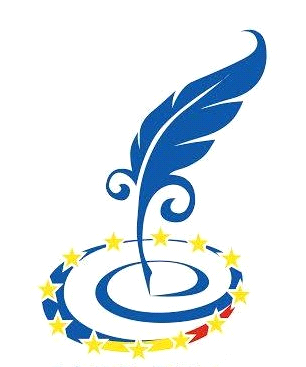 